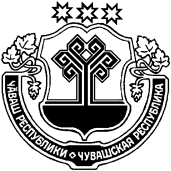  В связи с угрозой распространения на территории Староайбесинского сельского поселения  новой коронавирусной инфекции (СОVID – 2019), в соответствии со статьей 4 Федерльного закона «О защите населения и территорий от чрезвычайных ситуаций природного и техногенного характера», статьей 8 Закона Чувашской Республики «О защите населения и территорий Чувашской Республики от чрезвычайных ситуаций природного и техногенного характера», постановлениям Кабинета Министров Чувашской Республики от 31 января 2005 г. № 17 «О территориальной подсистеме Чувашской Республики единой государственной системы предупреждения и ликвидации чрезвычайных ситуаций»:1. Вести режим повышенной готовности на территории Староайбесинкого сельского поселения с 18 марта 2020 г. до особого распоряжения.2. Запретить проведение на территории Староайбесинкого сельского поселения спортивных, зрелищных, публичных и иных массовых мероприятий.3. Гражданам, посетившим территории за пределами Российской Федерации, где зарегистрированы случаи новой коронавирусной инфекции (СОVID-2019), в соответствии законодательством  Российской Федерации  о мерах по снижению рисков распространения новой коронавирусной инфекции   (СОVID-2019) обеспечит:- передачу сведений о месте, датах их, возвращения, контактную информацию на горячую линию Управления Федеральной службы по надзору в сфере защиты прав потребителей и благополучия человека по Чувашской Республике – Чувашии - ( далее – Управление Роспотребнадзора по Чувашской Республике - Чувашии) по телефонам + 7(8353)58-17-13, 58-53-11, а также на горячую линию Министерства здравоохранения Чувашской Республики по телефону + 7(8352)26-14-14;- при появлении первых признаков респираторной вирусной инфекции нахождение на дому (по месту пребывания) и незамедлительное обращение за медицинской помощью в медицинскую организацию по месту прикрепления, с предоставлением информации о своем пребывании  на территории, где зарегистрированы  случаи новой коронавирусной инфекции (СОVID-2019), для оформления листков нетрудоспособности без  посещения медицинской организации на дому (по месту пребывания);- соблюдение постановлений, предписаний и (или) требований Управления Роспотребнадзора по Чувашской республике - Чувашии, в том числе о медицинском  наблюдении, нахождении в режиме изоляции на дому (по месту пребывания).5. Рекомендовать юридическим лицам независимо от организационно - правовой формы и индивидуальным предпринимателям, осуществляющим деятельность на территории Староайбесинкого сельского поселения   обеспечить в соответствии с законодательством Российской Федерации о мерах по снижению рисков распространения новой коронавирусной инфекции (СОVID-2019) выполнение рекомендаций по организации режима труда работников, в том числе по:- обязательной дезинфекции контактных поверхностей (мебели, оргтехники и других) во всех помещениях в  течение дня;использованию в  помещениях оборудования по обеззараживанию воздуха;- наличию в организации запаса дезинфицирующих средств  для уборки помещений и обработки рук сотрудников;- ограничению зарубежных командировок;- использованию аудио- и видео селекторной связи для производственных совещаний и решения различных вопросов (при наличии технической возможности).6. Рекомендовать директору МБОУ «Староайбесинская СОШ» по возможности обеспечить свободное посещение занятий учащимся образовательного учреждения, по усмотрению родителей, законных представителей, опекунов, попечителей на период действия режима повышенной готовности, обеспечить соблюдение противоэпидемического режима в образовательных организациях.7. Настоящее распоряжение вступает в силу после его официального опубликования.8. Контроль за исполнением распоряжения оставляю за собой.Глава Староайбесинского сельского поселения                                                              В.П. Казанцев ЧĂВАШ РЕСПУБЛИКИУЛАТĂР РАЙОНĚЧУВАШСКАЯ РЕСПУБЛИКА АЛАТЫРСКИЙ  РАЙОН КИВĚ ЭЙПЕÇЯЛ ПОСЕЛЕНИЙĚН АДМИНИСТРАЦИЙĚХУШУ18 март  2020 Ç.     № 4КИВĚ ЭЙПЕÇ ялě О защите населения и территорий от чрезвычайных ситуаций природного и техногенного характераАДМИНИСТРАЦИЯСТАРОАЙБЕСИНСКОГО СЕЛЬСКОГО ПОСЕЛЕНИЯ РАСПОРЯЖЕНИЕ18 марта 2020 г. № 4село Старые Айбеси 